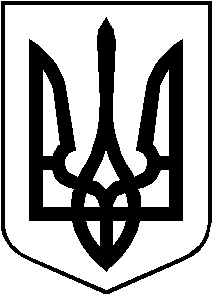 РОЖИЩЕНСЬКА МІСЬКА РАДАЛУЦЬКОГО РАЙОНУ ВОЛИНСЬКОЇ ОБЛАСТІвосьмого скликанняРІШЕННЯ 29 вересня 2021 року                                                                                      № 11/5Відповідно до Конституції України,  ст. 19, п 48 ч.1 ст. 26 Закону України «Про місцеве самоврядування в Україні»,  з метою створення сприятливих умов для повної реалізації членами громади прав на участь у здійсненні місцевого самоврядування та подальшому розвитку інститутів безпосередньої участі громадян у вирішенні питань місцевого значення, виражаючи волю громади, дбаючи про забезпечення демократичних засад місцевого самоврядування, з метою врахування історичних, національно-культурних, соціально-економічних та інших особливостей місцевого самоврядування Рожищенської територіальної громади, враховуючи рекомендації постійної комісії з питань комунальної власності, житлово-комунального господарства та благоустрою, енергозбереження та транспорту, будівництва та архітектури від 15.09.2021 року № 10/14, постійної комісії з питань планування, бюджету та фінансів, соціально-економічного розвитку, інвестицій від 14.09.2021 року № 13/12, постійної комісії з питань освіти, культури, спорту, соціального захисту, здоров’я, у справах сім’ї та молоді, регламенту та кадрової політики від 16.09.2021 року № 11/11, постійної комісії з питань депутатської діяльності та етики, дотримання прав людини, законності та правопорядку, земельних відносин, екології, природокористування, охорони пам’яток та історичного середовища від 10.09.2021 року № 12/61, міська радаВИРІШИЛА:1. Затвердити Статут Рожищенської територіальної громади (додається).2. Зареєструвати Статут Рожищенської територіальної громади в установленому законом порядку.3. Контроль за виконанням даного рішення покласти на постійну комісію з питань депутатської діяльності та етики, дотримання прав людини, законності та правопорядку, земельних відносин, екології, природокористування, охорони пам’яток та історичного середовища.Міський голова                                       			  Вячеслав ПОЛІЩУКЛясковський 21541Про затвердження Статуту Рожищенської територіальної громади